泰山的職業安全衛生第二十條 等級：領先資料來源：2017年泰山企業社會責任報告書泰山企業透過四大方針及自定SAFE START畜產群工安手冊作為職業安全衛生的主要依據，此外為避免火災事故再次發生，而提出改善對策的具體行動企業概述泰山企業成立於1950年10月26日，由詹玉柱四兄弟在員林設立益裕製油廠開始，發展成專業食品廠，已傳承三代經營。泰山早期靠著生產沙拉油、畜養飼料及外銷罐頭獲利，1973年泰山油脂廠與食品廠在田中動土建廠，奠定了泰山壯大的基礎。1984年起，泰山企業根基以「傳統美食現代化」策略切入內銷市場，成功推出仙草蜜、八寶粥等罐裝甜品，站穩民生消費食品市場一席之地，並於1989股票上市。泰山企業股份有限公司是台灣知名食品業者，田中食品廠及油脂廠設有四條生產線，主要生產（點心罐頭、寶特瓶飲品、冷藏新鮮屋飲品、家用油及業務用油）服務台灣一般零售通路消費者與餐飲通路，並設有水產飼料廠服務國內養殖業者飼料供應需求，及北斗牧場進行豬隻畜養業務案例描述泰山企業工廠單位在執行職業安全相關作業，最主要的方針與目的為：1、保障廠區勞工安全 2、預防職業災害發生 3、符合政府相關法規 4、減少公司財務損失。在職業安全、消防安全、環境保護等相關法規指引下，推動安全衛生管理工作，包含安全衛生教育及訓練、作業環境監測、危險機具設施管理等，同時展開各項作業標準制定，及工作安全分析，配合安全衛生檢查，共同減少工作場所危害因子的產生。職災統計報告如下：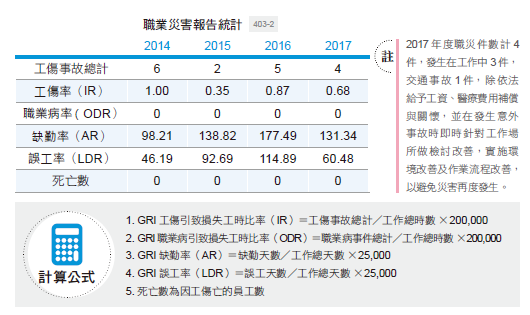 進行SAFE START/Sate track 訓練並完成SAFE START 畜產群工安手冊工安是泰山公司最重視的一個環節，水產飼料廠區已為同仁進行SAFE START / Sate track訓練，針對勞工 / 司機 / 關係企業進行工安教育訓練累計330 人次 / 291 小時，率先完成SAFE START 畜產群工安手冊，2018 年將推廣至各廠區運用。即時提出火警事件對應的改善措施，杜絕類似事件再發泰山企業的安全政策是以維護泰山企業勞工、承包商、客戶以及社會大眾的環境、健康與安全的態度來從事所有的商業活動。對於2017 年所發生的二起火警事件，泰山企業也提出對應的改善措施，以杜絕類似事件再發。泰山企業改善對策的具體行動要項有：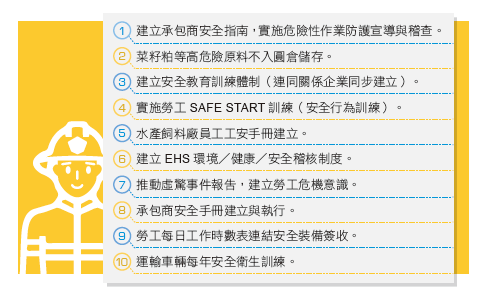 啟動全員 5S 運動，讓全體勞工成為職業安全衛生管理循環的一員作業環境安全衛生也是職業安全衛生管理架構中重要的一環，為此公司在2017年啟動全員5S運動，讓全體勞工成為職業安全衛生管理循環的一員，針對潛在的危害風險及部份髒亂汙穢區域進行整理整頓，同時組織稽查系統，以圖片方式讓改善過程與成果能真實呈現，2017年總計提列128項缺失，經確認改善查核後，缺失改善率為99.2%，作業環境水準已有明顯進步與提升。總計2017年廠區在消防設施、勞工安全、鍋爐檢測、環保投資、勞工健檢、病媒防治等相關支出達568萬元，對職業安全的投資仍將持續補強。